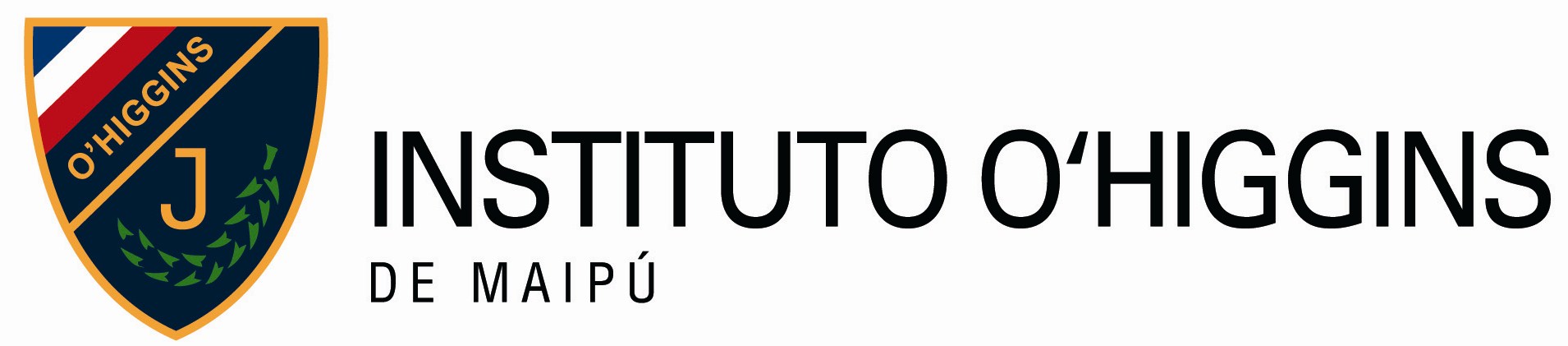 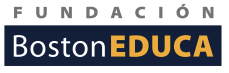 CALENDARIO  de EVALUACIONES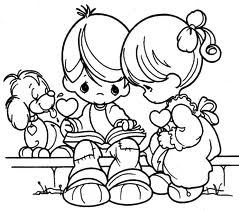 Profesor Jefe: Teresa JorqueraCurso: 7AMes:    Octubre – 2022	Virtud del mes: RespetoTemática orientación:CALENDARIO  de EVALUACIONESProfesor Jefe: Camila BarraCurso: 7BMes:    Octubre – 2022	Virtud del mes: RespetoTemática orientación:CALENDARIO  de EVALUACIONESProfesor Jefe: Kamila RodríguezCurso: 8AMes:    Octubre – 2022	Virtud del mes: RespetoTemática orientación:CALENDARIO  de EVALUACIONESProfesor Jefe: Paolo RossiCurso: 8BMes:    Octubre – 2022	Virtud del mes: RespetoTemática orientación:CALENDARIO  de EVALUACIONESProfesor Jefe: Paulina FloresCurso: I medio AMes:    Octubre – 2022	Virtud del mes: RespetoTemática orientación:CALENDARIO  de EVALUACIONESProfesor Jefe: Paolo DellepianeCurso: I medio BMes:    Octubre – 2022	Virtud del mes: RespetoTemática orientación:CALENDARIO  de EVALUACIONESProfesor Jefe: Mabel ChaparroCurso: II medio AMes:    Octubre – 2022	Virtud del mes: RespetoTemática orientación:CALENDARIO  de EVALUACIONESProfesor Jefe: Iván HenríquezCurso: II medio BMes:    Octubre – 2022	Virtud del mes: RespetoTemática orientación:CALENDARIO  de EVALUACIONESProfesor Jefe: Claudia AtenzaCurso: III medio AMes:    Octubre – 2022	Virtud del mes: RespetoTemática orientación:CALENDARIO  de EVALUACIONESProfesor Jefe: Juan BlancoCurso: III medio BMes:    Octubre – 2022	Virtud del mes: RespetoTemática orientación:CALENDARIO  de EVALUACIONESProfesor Jefe: Eduardo GalleguillosCurso: IV medio AMes:    Octubre – 2022	Virtud del mes: RespetoTemática orientación:CALENDARIO  de EVALUACIONESProfesor Jefe: Andrea VergaraCurso: IV medio BMes:    Octubre – 2022	Virtud del mes: RespetoTemática orientación:LUNESMARTESMIÉRCOLESJUEVESVIERNES 0304InglésUnit 3 "Style" OA1, 9, 140506Tecnología: Término y evaluación de lapbook, STEAM. (OA 02)07HISTORIAOA 16CONTENIDO: CIVILIZACIONES AMERICANASENTREGA TRIPTICO10Feriado 1112131417Día del profesor(sin clases)18HISTORIAOA 16CONTENIDO: CIVILIZACIONES AMERICANASENTREGA TRIPTICO1920Lengua y LiteraturaOA 2, 3, 7,15Contenido Mi planta naranja lima Instrumento trabajo bipersonalCiencias Naturales: eje Química  OA 14 Prueba elementos del H al Sn.2124252627Tecnología.Evaluación escrita. Tema: Conceptos claves y principios tecnológicos. (OA 06)Ciencias Naturales: eje Química  OA 14  Clasificación de la materia y técnicas de separación de mezclas.2831Feriado1 noviembreFeriado2 noviembre3 noviembre4 noviembre LUNESMARTESMIÉRCOLESJUEVESVIERNES 0304Música:STEAM. Creación de alimentos según minuta. Materiales a elección. (OA 02)0506Música:STEAM. Presentación y evaluación de bandeja y alimentos según minuta. (OA 02)0710Feriado 1112131417Día del profesor(sin clases)181920Lengua y LiteraturaOA 2, 3, 7,15Contenido Mi planta naranja lima Instrumento trabajo bipersonalCiencias Naturales: eje Química  OA 14 Prueba elementos del H al Sn.212425Música: Evaluación de metalófono. Canción: Himno de la alegría. (OA03)Rúbrica.2627Ciencias Naturales: eje Química  OA 14  Clasificación de la materia y técnicas de separación de mezclas.2831Feriado1 noviembreFeriado2 noviembreFísica: Evaluación FormativaPlacas tectónicas y VolcanismoOA 9:Explicar, con el modelo de la tectónica de placas, los patrones de distribución de la actividad geológica (volcanes y sismos , los tipos de interacciones  entre placas  etc. Y la importancia de la Pangea y la deriva continental.3 noviembre4 noviembre LUNESMARTESMIÉRCOLESJUEVESVIERNES 0304Artes: Término de tríptico, proyecto STEAM. (OA 03)050607Tecnología:Presentación y evaluación de tríptico, STEAM. (OA 03)10Feriado 11Música:Uso de metalófono.1213HISTORIA OA 14- 16 Y 18CONTENIDO : ILUSTRACION Y PROCESOS REVOLUCIONARIOSEXPOSICIONES 1417Día del profesor(sin clases)18Música: Evaluación de música, uso de metalófono. (OA03) Rúbrica.19Lengua y LiteraturaOA 2, 3, 8, 12,13Contenido Miriam es anoréxicaInstrumento trabajo bipersonal202124Ciencias Naturales: eje Química  OA 14 Prueba elementos del H(Z=1) al U(Z=92)25262728Tecnología. Evaluación escrita. Tema: Conceptos claves y principios tecnológicos. (OA 06)31Feriado1 noviembreFeriado2 noviembreFísicaOA   11EVALUACION FORMATIVADesarrollar modelos e investigaciones experimentales que expliquen el calor como un proceso de transferencia de energía térmica entre dos o más cuerpos que están a diferentes temperaturas, o entre una fuente térmica y un objeto, considerando: •	 Las formas en que se propaga (conducción, convección y radiación). •	 Los efectos que produce (cambio de temperatura, deformación y cambio de estado, entre otros). •	 La cantidad de calor cedida y absorbida en un proceso térmico. •	 Objetos tecnológicos que protegen de altas o bajas temperaturas a seres vivos y objetos. •	 Su diferencia con la temperatura (a nivel de sus partículas). •	 Mediciones de temperatura, usando termómetro y variadas escalas, como Celsius, Kelvin y Fahrenheit, entre otras.3 noviembre4 noviembre LUNESMARTESMIÉRCOLESJUEVESVIERNES 03HISTORIA OA 14- 16 Y 18CONTENIDO : ILUSTRACION Y PROCESOS REVOLUCIONARIOSEXPOSICIONES 04HISTORIA OA 14- 16 Y 18CONTENIDO : ILUSTRACION Y PROCESOS REVOLUCIONARIOSEXPOSICIONES 05Tecnología:- Evaluación de proyecto con ecoladrillos. (OA 03) Rúbrica.0607InglésUnit 7 "Digital World" OA 1, 9, 1410Feriado 1112131417Día del profesor(sin clases)181920Lengua y LiteraturaOA 2, 3, 8, 12,13Contenido Miriam es anoréxicaInstrumento trabajo bipersonalHISTORIA OA 14- 16 Y 18CONTENIDO : ILUSTRACION Y PROCESOS REVOLUCIONARIOSEXPOSICIONES 2124Ciencias Naturales: eje Química  OA 14 Prueba elementos del H(Z=1) al U(Z=92)2526Tecnología. Evaluación escrita. Tema: Conceptos claves y principios tecnológicos. (OA 06)272831Feriado1 noviembreFeriado2 noviembre3 noviembre4 noviembre LUNESMARTESMIÉRCOLESJUEVESVIERNES 03ARTES VISUALESOA 1 OA 5Perspectiva paralela: proyección vista urbanaTrabajo práctico0405060710Feriado 111213Exposición Historia“Europa 1914 a 1940”1417Día del profesor(sin clases)1819Lengua y LiteraturaOA 1, 2, 5ContenidoJuan Salvador GaviotaInstrumento trabajo bipersonal20212425MatemáticaOA 3. Desarrollar los productos notables de manera concreta, pictórica y simbólica: • transformando productos en sumas y viceversa • aplicándolos a situaciones concretas • completando el cuadrado del binomio • utilizándolos en la reducción y desarrollo de expresiones algebraicasContenido Productos notables, factorización y aplicacionesPrueba sumativa26InglésOA 1,9,14Unit 4“Our Plant”Voc:WeatherGrammar:CompaRison.27FísicaTrabajo expositivo RUBRICA MAQUETACENTROS ASTRONÓMICOS EN CHILEOA16: Investigar y explicar sobre la investigación astronómica en Chile y el resto del mundo, considerando aspectos como: • El clima y las ventajas que ofrece nuestro país para la observación astronómica. • OA 14La tecnología utilizada (telescopios, radiotelescopios y otros instrumentos astronómicos). • La información que proporciona la luz y otras radiaciones emitidas por los astros. • Los aportes de científicas chilenas y científicos chilenos.2831Feriado1 noviembreFeriado2 noviembre3 noviembre4 noviembre LUNESMARTESMIÉRCOLESJUEVESVIERNES 03ARTES VISUALESOA 1 OA 5Perspectiva paralela: proyección vista urbanaTrabajo práctico0405060710Feriado 11121314Exposición Historia“Europa 1914 a 1940”17Día del profesor(sin clases)1819Ciencias Naturales: eje  QuímicaOA 20 Guía grupal evaluada de relaciones cuantitativas entre reactantes y productos en reacciones químicas20Lengua y LiteraturaOA 1, 2, 5Contenido Juan Salvador GaviotaInstrumento trabajo bipersonalMatemáticaOA 3. Desarrollar los productos notables de manera concreta, pictórica y simbólica: • transformando productos en sumas y viceversa • aplicándolos a situaciones concretas • completando el cuadrado del binomio • utilizándolos en la reducción y desarrollo de expresiones algebraicasContenido Productos notables, factorización y aplicacionesPrueba sumativa212425262728InglésUnit 4 "Our Planet" OA 1, 9, 1431Feriado1 noviembreFeriado2 noviembre3 noviembreFísicaTrabajo RUBRICA MAQUETACENTROS ASTRONÓMICOS EN CHILEOA16: Investigar y explicar sobre la investigación astronómica en Chile y el resto del mundo, considerando aspectos como: • El clima y las ventajas que ofrece nuestro país para la observación astronómica. • OA 14La tecnología utilizada (telescopios, radiotelescopios y otros instrumentos astronómicos). • La información que proporciona la luz y otras radiaciones emitidas por los astros. • Los aportes de científicas chilenas y científicos chilenos.4 noviembre LUNESMARTESMIÉRCOLESJUEVESVIERNES 030405Ciencias Naturales: eje Química OA 17 – Prueba hidrocarburos lineales y ramificados.06Ciencias Naturales: eje Biología Prueba escrita “Sistema endocrino”OA 207ARTES VISUALESOA 1 OA 4Canon de proporciones del rostro humanoPersonajes que me representanTrabajo práctico10Feriado 111213Exposición Historia“Chile entre 1970 y 1990”1417Día del profesor(sin clases)1819Lengua y LiteraturaOA 5OA 6OA 3ContenidosGénero dramáticoVisión de mundo.Comprensión lectoraInstrumentoPrueba20MatemáticaOA 3. Mostrar que comprenden la función cuadrática f(x)= ax2 + bx + c ; (a≠0) • reconociendo la función cuadrática f(x) = ax2 en situaciones de la vida diaria y otras asignaturas • representándola en tablas y gráficos de manera manual y/o con software educativo • determinando puntos especiales de su gráfica • seleccionándola como modelo de situaciones de cambio cuadrático de otras asignaturas, en particular de la oferta y demandaContenido: Función cuadráticaPrueba sumativa212425Ciencias Naturales: eje Química  OA 17  Prueba grupos funcionales.26272831Feriado1 noviembreFeriado2 noviembreFísicaPRUEBA SUMATIVAOA11Explicar, por medio de investigaciones experimentales, los efectos que tiene una fuerza neta sobre un objeto, utilizando las leyes de Newton y el diagrama de cuerpo libre. FUERZA  de Roce. Normal Gravitatoria3 noviembreCiencias Naturales: eje Biología Video presentación “Métodos anticonceptivos e ITS” OA 24 noviembre LUNESMARTESMIÉRCOLESJUEVESVIERNES 0304ARTES VISUALESOA1 OA4Canon de proporciones del rostro humanoPersonajes que me representanTrabajo práctico0506Ciencias Naturales: eje Biología Prueba escrita “Sistema endocrino”OA 20710Feriado 11121314Exposición Historia“Chile entre 1970 y 1990”17Día del profesor(sin clases)18192021Lengua y LiteraturaOA 5OA 6OA 3ContenidosGénero dramáticoVisión de mundo.Comprensión lectoraInstrumentoPrueba2425InglésOA 1,9,14Unit 9 “Science”Voc: GadgetsGrammar:The passive.26Ciencias Naturales: eje Química  OA 17  Prueba grupos funcionales.27MatemáticaOA 3. Mostrar que comprenden la función cuadrática f(x)= ax2 + bx + c ; (a≠0) • reconociendo la función cuadrática f(x) = ax2 en situaciones de la vida diaria y otras asignaturas • representándola en tablas y gráficos de manera manual y/o con software educativo • determinando puntos especiales de su gráfica • seleccionándola como modelo de situaciones de cambio cuadrático de otras asignaturas, en particular de la oferta y demandaContenido: Función cuadráticaPrueba sumativa2831Feriado1 noviembreFeriado2 noviembreFísicaPRUEBA SUMATIVAOA11Explicar, por medio de investigaciones experimentales, los efectos que tiene una fuerza neta sobre un objeto, utilizando las leyes de Newton y el diagrama de cuerpo libre. FUERZA  de Roce. Normal Gravitatoria3 noviembreCiencias Naturales: eje Biología Video presentación “Métodos anticonceptivos e ITS” OA 24 noviembre LUNESMARTESMIÉRCOLESJUEVESVIERNES 03Ciencias para la ciudadaníaVideo Presentación “Sinapsis y drogas”OA 1ESTÉTICA(Acumulativo)OA6Elaboración de PPT, según rúbrica04ESTÉTICA(Acumulativo)OA 6Elaboración de PPT, según rúbricaLengua y LiteraturaOA 3, 9Contenido Comunidad digitalInstrumento Pauta evaluación exposición05Lengua y LiteraturaOA 3, 9Contenido Comunidad digitalInstrumento Pauta evaluación exposición06Exposición Educación  ciudadana: “democracia y territorio”Lengua y LiteraturaOA 3, 9Contenido Comunidad digitalInstrumento Pauta evaluación exposición07Exposición “historia local” Comprensión histórica del Presente, alumnos bloque 310Feriado 11ESTÉTICA(Acumulativo)OA 6DisertaciónPor grupos de PPT, según rúbrica12MatemáticaOA 3. Aplicar modelos matemáticos que describen fenómenos o situaciones de crecimiento y decrecimiento, que involucran las funciones exponencial y logarítmica, de forma manuscrita, con uso de herramientas tecnológicas y promoviendo la búsqueda, selección, contrastación y verificación de información en ambientes digitales y redes sociales.Contenido:Aplicaciones de funciones logarítmicas y exponencialesTrabajo grupal (presentación)13Lengua y LiteraturaOA 1Contenidos Cuentos de BenedettiInstrumento: pruebaMatemáticaOA 3. Aplicar modelos matemáticos que describen fenómenos o situaciones de crecimiento y decrecimiento, que involucran las funciones exponencial y logarítmica, de forma manuscrita, con uso de herramientas tecnológicas y promoviendo la búsqueda, selección, contrastación y verificación de información en ambientes digitales y redes sociales.Contenido:Aplicaciones de funciones logarítmicas y exponencialesExposición Trabajo grupalARTES VISUALESOA 2 OA 4 OA 6 Proyecto artístico de ilustración.Trabajo práctico1417Día del profesor(sin clases)1819FILOSOFÍA OAbPrueba guías 5-6-7MatemáticaOA 3. Aplicar modelos matemáticos que describen fenómenos o situaciones de crecimiento y decrecimiento, que involucran las funciones exponencial y logarítmica, de forma manuscrita, con uso de herramientas tecnológicas y promoviendo la búsqueda, selección, contrastación y verificación de información en ambientes digitales y redes sociales.Contenido:Aplicaciones de funciones logarítmicas y exponencialesExposición Trabajo grupal 20MatemáticaOA 3. Aplicar modelos matemáticos que describen fenómenos o situaciones de crecimiento y decrecimiento, que involucran las funciones exponencial y logarítmica, de forma manuscrita, con uso de herramientas tecnológicas y promoviendo la búsqueda, selección, contrastación y verificación de información en ambientes digitales y redes sociales.Contenido:Aplicaciones de funciones logarítmicas y exponencialesExposición Trabajo grupal21Límite, derivadas e integrales, alumnos del Bloque 2 OA 2. Argumentar acerca de la existencia de límites de funciones en el infinito y en un punto para determinar convergencia y continuidad en contextos matemáticos, de las ciencias y de la vida diaria, en forma manuscrita y utilizando herramientas tecnológicas digitales.Contenido LímitesPrueba sumativa2425Límite, derivadas e integrales, alumnos del Bloque 3 OA 2. Argumentar acerca de la existencia de límites de funciones en el infinito y en un punto para determinar convergencia y continuidad en contextos matemáticos, de las ciencias y de la vida diaria, en forma manuscrita y utilizando herramientas tecnológicas digitales.Contenido LímitesPrueba sumativa26272831Feriado1 noviembreFeriado2 noviembre3 noviembre4 noviembre LUNESMARTESMIÉRCOLESJUEVESVIERNES 03ESTÉTICA(Acumulativo)OA6Elaboración de PPT, según rúbricaMatemáticaOA 3. Aplicar modelos matemáticos que describen fenómenos o situaciones de crecimiento y decrecimiento, que involucran las funciones exponencial y logarítmica, de forma manuscrita, con uso de herramientas tecnológicas y promoviendo la búsqueda, selección, contrastación y verificación de información en ambientes digitales y redes sociales.Contenido:Aplicaciones de funciones logarítmicas y exponencialesExposición Trabajo grupal 04ESTÉTICA(Acumulativo)OA6Elaboración de PPT, según rúbricaLengua y LiteraturaOA 3, 9Contenido Comunidad digitalInstrumento Pauta evaluación exposición05Ciencias para la ciudadaníaVideo Presentación “Sinapsis y drogas”OA 106Exposición Educación  ciudadana: democracia y territorioLengua y LiteraturaOA 3, 9Contenido Comunidad digitalInstrumento Pauta evaluación exposición07Exposición “historia local” Comprensión histórica del Presente, alumnos bloque 310Feriado 11ESTÉTICA(Acumulativo)OA6DisertaciónPor grupos de PPT, según rúbrica1213Lengua y LiteraturaOA 1Contenidos Cuentos de BenedettiInstrumento: pruebaARTES VISUALESOA 2 OA 4 OA 6 Proyecto artístico de ilustración.Trabajo práctico1417Día del profesor(sin clases)1819FILOSOFÍA OAbPrueba guías 5-6-72021Límite, derivadas e integrales, alumnos del Bloque 2 OA 2. Argumentar acerca de la existencia de límites de funciones en el infinito y en un punto para determinar convergencia y continuidad en contextos matemáticos, de las ciencias y de la vida diaria, en forma manuscrita y utilizando herramientas tecnológicas digitales.Contenido LímitesPrueba sumativa2425Límite, derivadas e integrales, alumnos del Bloque 3 OA 2. Argumentar acerca de la existencia de límites de funciones en el infinito y en un punto para determinar convergencia y continuidad en contextos matemáticos, de las ciencias y de la vida diaria, en forma manuscrita y utilizando herramientas tecnológicas digitales.Contenido LímitesPrueba sumativa26272831Feriado1 noviembreFeriado2 noviembre3 noviembre4 noviembre LUNESMARTESMIÉRCOLESJUEVESVIERNES 03Inglés OA 2Opinion Essay Final04Ensayo N° 4 PAESCompetencia LectoraEnsayo N° 4 PAES Ciencias, Matemática 2 e Historia05FILOSOFÍAOAbGuía de trabajoAlumnos Bloque 2 – Química – OA 1 – Prueba de grupos funcionales.06Ensayo N° 4 PAESCompetencia MatemáticaEnsayo N° 4 PAES Ciencias, Matemática 2 e HistoriaARTES VISUALESOA 2 OA 4Proyecto: MuralesTrabajo de creación práctico07Alumnos Bloque 3 – Química – OA1 – Prueba de grupos funcionales.10Feriado 1112131417Día del profesor(sin clases)18192021242526272831Feriado1 noviembreFeriado2 noviembre3 noviembre4 noviembre LUNESMARTESMIÉRCOLESJUEVESVIERNES 03FILOSOFÍAOAbGuía de trabajo04Ensayo N° 4 PAESCompetencia LectoraEnsayo N° 4 PAES Ciencias, Matemática 2 e HistoriaEntrega de ensayo Educación ciudadana “Legislación laboral”05Alumnos Bloque 2 – Química – OA 1 – Prueba de grupos funcionales.06Ensayo N° 4 PAESCompetencia MatemáticaEnsayo N° 4 PAES Ciencias, Matemática 2 e HistoriaARTES VISUALESOA 2 OA 4Proyecto: MuralesTrabajo de creación práctico07Alumnos Bloque 3 – Química – OA 1 – Prueba de grupos funcionales.10Feriado 1112131417Día del profesor(sin clases)18192021242526272831Feriado1 noviembreFeriado2 noviembre3 noviembre4 noviembre 